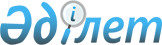 Қазақстан Республикасы Мемлекеттiк қызмет iстерi жөнiндегi агенттiгi төрағасының 1999 жылғы 30 желтоқсандағы N А-242 "Мемлекеттiк әкiмшiлiк лауазымдардың санаттарына үлгiлiк бiлiктiлiк талаптары туралы" бұйрығына өзгерiстер мен толықтырулар енгiзу туралы
					
			Күшін жойған
			
			
		
					Қазақстан Республикасының Мемлекеттік қызмет істері жөніндегі агенттігі төрағасының 2001 жылғы 25 желтоқсандағы N 02-2-4/179 бұйрығы. Қазақстан Республикасы Әділет министрлігінде 2002 жылғы 4 ақпанда тіркелді. Тіркеу N 1741. Күші жойылды - Қазақстан Республикасы Мемлекеттік қызмет Істері жөніндегі агенттігі Төрағасының 2009 жылғы 21 қазандағы N 02-01-02/185 Бұйрығымен.      Күші жойылды - Қазақстан Республикасы Мемлекеттік қызмет Істері жөніндегі агенттігі Төрағасының 2009.10.21 N 02-01-02/185 бұйрығымен.

      Қазақстан Республикасы Мемлекеттiк қызмет iстерi жөнiндегi агенттiгi төрағасының "Бос әкiмшiлiк мемлекеттiк лауазымдарға орналасуға үмiткерлердi тестiлеу Нұсқауын, Программасын және тестiлеу Нәтижелерiнiң шекаралық мәндерiн бекiту туралы" 2001 жылғы 7 сәуiрдегi N 02-2-4/67 V011470_ бұйрығына сәйкес келтiру мақсатында 

                                БҰЙЫРАМЫН: 

      1. Қазақстан Республикасы Мемлекеттiк қызмет iстерi жөнiндегi агенттiгi төрағасының 1999 жылғы 30 желтоқсандағы N А-242 "Мемлекеттiк әкiмшiлiк лауазымдардың санаттарына үлгiлiк бiлiктiлiк талаптары туралы" V991029_ бұйрығына келесi өзгерiстер мен толықтырулар енгiзiлсiн: 

      1) Мемлекеттiк әкiмшiлiк лауазымдардың санаттарына үлгiлiк бiлiктiлiк талаптарында А санатының тобына жатқызылған, көрсетiлген бұйрықпен бекiтiлген: 

      4 тармақтың текстiнде: 

      "Қазақстан Республикасының Азаматтық Кодексi (Жалпы бөлiм)" сөздерi алынып тасталсын; 

      "дамуын," сөздерiнен кейiн "Қазақстан Республикасының "Қазақстан Республикасы Президентi туралы" Z952733_ Конституциялық Заңы, Қазақстан Республикасының "Әкiмшiлiк рәсімдер туралы" Z000107_ Заңы, Қазақстан Республикасының "Нормативтiк құқықтық актiлер туралы" Z980213_ Заңы" сөздерiмен толықтырылсын; 

      2) Мемлекеттiк әкiмшiлiк лауазымдардың санаттарына үлгiлiк бiлiктiлiк талаптарында В санатының тобына жатқызылған, көрсетiлген бұйрықпен бекiтiлген: 

      4 тармақтың текстiнде: 

      "Қазақстан Республикасының Азаматтық Кодексi (Жалпы бөлiм)" сөздерi алынып тасталсын; 

      "дамуын," сөздерiнен кейiн "Қазақстан Республикасының "Әкiмшiлiк рәсімдер туралы" Заңы, Қазақстан Республикасының "Нормативтiк құқықтық актiлер туралы" Заңы" сөздерiмен толықтырылсын; 

      3) Мемлекеттiк әкiмшiлiк лауазымдардың санаттарына үлгiлiк бiлiктiлiк талаптарында С санатының тобына жатқызылған, көрсетiлген бұйрықпен бекiтiлген: 

      4 тармақтың текстiнде: 

      "Қазақстан Республикасының Азаматтық Кодексi (Жалпы бөлiм)" сөздерi алынып тасталсын; 

      "дамуын," сөздерiнен кейiн "Қазақстан Республикасының "Әкiмшiлiк рәсімдер туралы" Заңы, Қазақстан Республикасының "Нормативтiк құқықтық актiлер туралы" Заңы" сөздерiмен толықтырылсын; 

      4) Мемлекеттiк әкiмшiлiк лауазымдардың санаттарына үлгiлiк бiлiктiлiк талаптарында D санатының тобына жатқызылған, көрсетiлген бұйрықпен бекiтiлген: 

      4 тармақтың текстiнде: 

      "Қазақстан Республикасының Азаматтық Кодексi (Жалпы бөлiм)" сөздерi алынып тасталсын; 

      "дамуын," сөздерiнен кейiн "Қазақстан Республикасының "Әкiмшiлiк 

рәсімдер туралы" Заңы, Қазақстан Республикасының "Нормативтiк құқықтық актiлер туралы" Заңы" сөздерiмен толықтырылсын; 5) Мемлекеттiк әкiмшiлiк лауазымдардың санаттарына үлгiлiк бiлiктiлiк талаптарында Е санатының тобына жатқызылған, көрсетiлген бұйрықпен бекiтiлген: 4 тармақтың текстiнде: "Қазақстан Республикасының Азаматтық Кодексi (Жалпы бөлiм)" сөздерi алынып тасталсын; "дамуын," сөздерiнен кейiн "Қазақстан Республикасының "Әкiмшiлiк рәсімдер туралы" Заңы, Қазақстан Республикасының "Нормативтiк құқықтық актiлер туралы" Заңы" сөздерiмен толықтырылсын. 2. Осы бұйрық тiркелген күнiнен бастап күшiне енедi. Төраға Мамандар: Омарбекова А.Т. Жұманазарова А.Б. 

 
					© 2012. Қазақстан Республикасы Әділет министрлігінің «Қазақстан Республикасының Заңнама және құқықтық ақпарат институты» ШЖҚ РМК
				